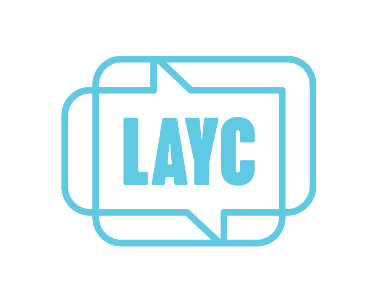 PVG FORMI declare that the disclosure record is requested to enable the consideration of my suitability to do, or to be offered or supplied for, the type(s) of regulated work specified in the application.I understand the following:Disclosure Scotland will use the information I have given to check and process the application. It will also be used for the purpose of the Scheme, for the prevention or detection of crime and for other related purposes.Disclosure Scotland may pass the information it holds about me to other Government departments or organisations, the police and other law enforcement agencies for the purpose of the Scheme, of the prevention and detection of crime, of the apprehension and prosecution of offenders and other related purposes.LAYC will destroy all ID documents and application forms submitted once the PVG record has been completed and sent by Disclosure Scotland.I confirm that the information I have supplied is complete and correct. I understand that to knowingly make a false statement in this application is a criminal offence. I will give any additional information that may be required to verify the information given and will immediately notify any changes to this information.Please return this form to enquiries@layc.org.ukTitleFirst NameMiddle Name (If any)SurnameDate of Birth Email AddressCurrent Home AddressApplication type (New Application or Existing) Member)Position applied forYouth Worker / CoachEmployer/OrganisationStarpic ProjectRegulated Work Group (Children or Adult)Will the work be carried out at the home of the applicant? (Yes/No)Is this a voluntary position? (Yes/No)State 3 ID documents provided(one photographic, and 2 with current address dated within the last 3 months)1.2.3